关于启用专业学位培养管理系统的通知各相关学院、各培养基地：为加强专业学位研究生实践基地建设工作，实现专业学位研究生培养质量精准控制，我校从下学期开始正式启用“专业学位培养管理系统”对专业学位培养进行全程信息化管理，在系统启用前，须完善基地信息、基地导师信息等基本数据，请各基地登录系统完成相关填报工作，现将相关事项通知如下：1.登录网址：https://ygl.cpu.edu.cn/gmis5/home/login。2.填报流程如下：详见操作指南（附件）。基地基本信息填报▶▶学校审核通过▶▶学校添加基地管理员账号▶▶基地管理员登录系统添加基地导师账号▶▶基地导师登录系统填写导师申请基本信息▶▶学校审核通过3.请各基地于1月20日前完成填报，同时将基地管理员信息表（附件3）报送给基地所属学院，确保数据真实可靠。4.后续将根据系统开发的进度，按照专业学位培养流程陆续启用相关模块开展相应的专业实践工作，详情另行通知。5.在填报使用过程中如有任何问题、意见和建议，请及时反馈至研究生院，以期不断完善改进。联 系 人：技术支持：王工 13775997329研究生院：顾洁  陆冷飞联系电话：025-86185537 86185535联系邮箱：yxjzwmsc@163.com附件:  1. 实践基地操作指南各学院已签约基地及邀请码基地管理员信息表基地系统沟通群（如有需要可以加入咨询）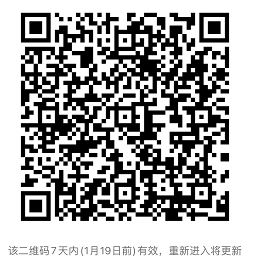 研究生院2022年1月11日